星辰大海·与沃同行——2024届应届毕业生招聘简章一、公司简介深圳市沃尔核材股份有限公司（简称：沃尔核材，股票代码：002130）创建于1998年，属国家高新技术企业，专注于新材料、新能源的开发与应用。主营业务为高分子改性新材料及系列电子、电力、电线新产品的研发、制造和销售，并开发运营风力发电，布局新能源汽车、智能制造等相关产业。产品广泛应用于电子、电力、通讯、石化、汽车、轨道交通、核电、军工及航天航空等领域，营销网络遍及全国大中型城市，远销全球多个国家和地区，逐步形成了独特的影响力与应用实力！沃尔核材将持续打造围绕核心技术为中心的智慧型产品与解决方案，为推动人类社会的进步不懈努力！被授予国家知识产权优势企业：截止23年6月底拥有有效专利1800余项，其中发明专利300余项，实用新型专利1300余项；拥有有效注册商标500余项：其中国内400余项，境外100余项；2018年被授权认定为国家企业技术中心；2021年被授权认定为深圳市首批重点企业研究院；检测中心被授权认定为CNAS认证实验室及UL认可目击测试实验室；热缩产品年产销量近60亿米，可饶地球近150圈；年营收约22亿元，为同行公司10倍+；华龙一号三代核电级1E级电缆附件是首家通过全部检测项目的厂家，已成功应用于国内外多个项目；50+家子公司， 30+处分支机构；拥有员工6000多名，全球生产基地11个，大型基地位于深圳、东莞、惠州、上海、常州、武汉（在建）等。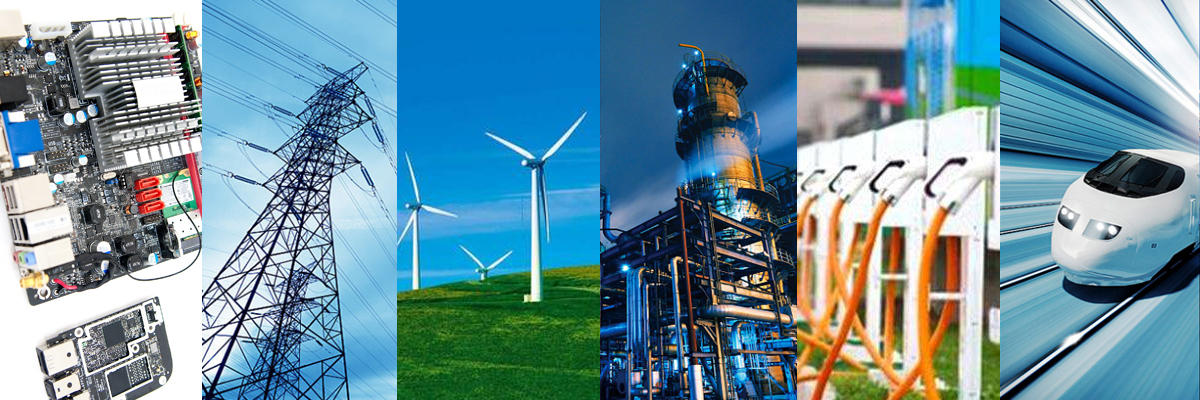 招聘详情招聘对象：2024届本硕博全球毕业生。招聘专业：机械类、电气类、材料类、化学类、计算机类、工业工程类、土木类、环境/安全类、财务类、法务类、国贸类、市场营销类等招聘岗位：三、招聘流程在线申请/现场投递——校园宣讲/在线宣讲——筛选——面试——笔试——Offer岗位申请：①网申地址： www.woer.com 人才招聘→招聘信息→校园招聘→在线投递②扫码投递及交流联系方式四、薪酬福利（一）薪酬待遇1、公司为应届毕业生设计了行业内领先的薪资福利方案：薪资结构＝级别工资+绩效工资＋考核年薪+项目奖金；2、为有志在企业长期发展的优秀员工提供（包含但不限于）股票期权等长期激励方案。3、实行全员绩效考核，将能力和阶段性的绩效表现作为评价的标准；4、倡导双赢理念，鼓励员工与公司一起进步、共同发展；对优秀人才给予优惠待遇，共建公司，共同发展！（二）职业发展1、完善的职业生涯发展通道，为每位员工提供可持续发展的机会和空间；2、完善的培训体系：以“知行、进取、创新”为使命，致力于员工个人能力体系、团队能力体系和组织能力体系三位一体化建设；以“战略需求”、“业务要求”和“职业发展”为根本而有计划、有目标、有体系地组织全体员工参加各类学习发展活动。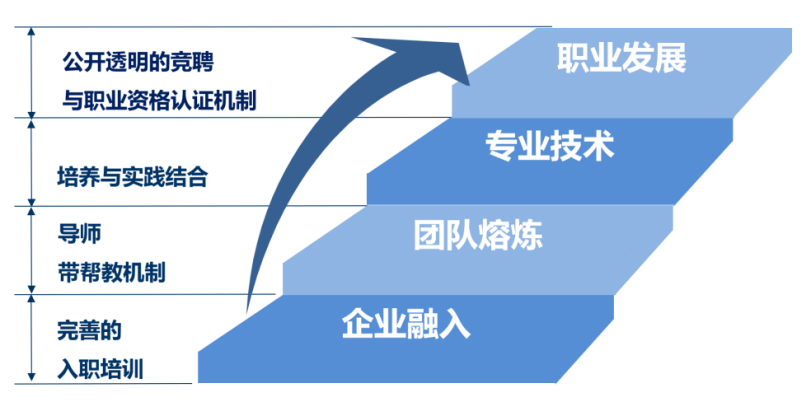 （三）福利待遇1、五天八小时或七小时工作制，每月第三周周六为公司统一培训日或民主生活会日；2、为员工购买五险一金、团体意外伤害险、团体意外重大疾病险，全方位提供健康保障；3、为员工提供结婚礼金、生子礼金、带薪年假、婚假、免费健康体检等福利； 4、为员工免费提供住宿，宿舍统一配置空调、沐浴设备、电视及互联网接口；5、为市区员工免费提供班车服务。五、企业文化（一）独具特色的伙伴文化，提倡“双赢”理念，倡导尊重与人文关怀，上下友爱，协手共进，为成为百年企业奠定基础。（二）组织形式多样、丰富多采的企业文化活动，使企业核心理念及价值观深入人心，加强了员工对公司的认同感及公司凝聚力，具体如下：1、新颖活泼的文化活动――如社团文化节、全民健身月、大合唱比赛、演讲比赛等；传统文化活动――如运动会、‘沃尔杯’篮球比赛、足球比赛、羽毛球赛、春节晚会等；2、公司社团：“篮球社”，“足球社”、“羽毛球社”、“乒乓球社”、“象棋社”、“瑜珈社”、“星途户外”等社团组织，员工在充分展示自己才华的同时，享受幸福生活；3、公司设有“董事长特别奖”、“优秀总经理奖”、“创新奖”、“优秀沃尔人”、“感动沃尔人”、“沃尔吉尼斯”等众多奖项，每年年终评比，奖金丰厚，表彰业绩突出的员工，突出典型，树立榜样，在企业内推崇正风正气。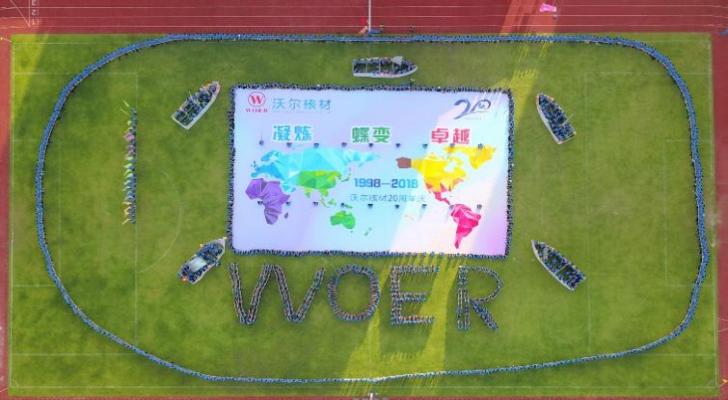 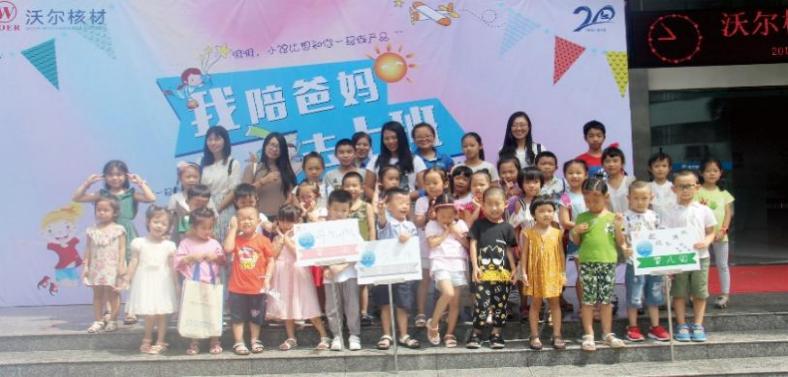 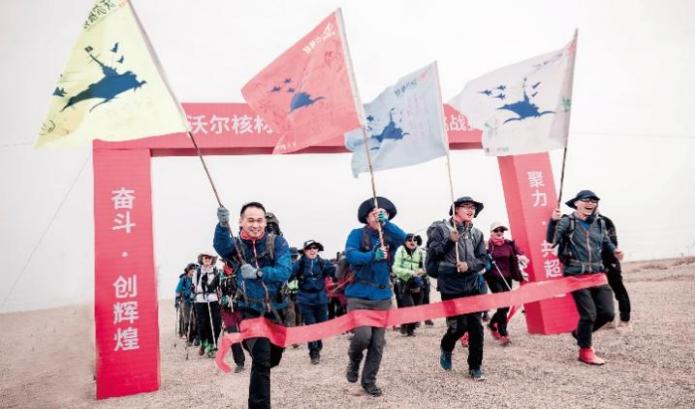 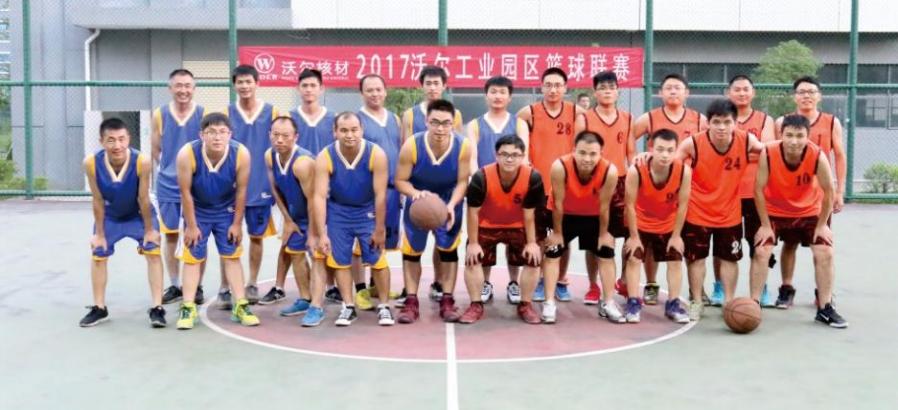 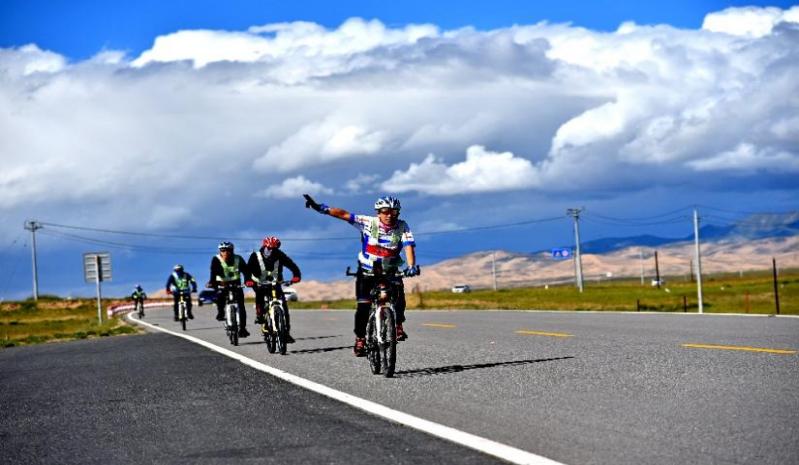 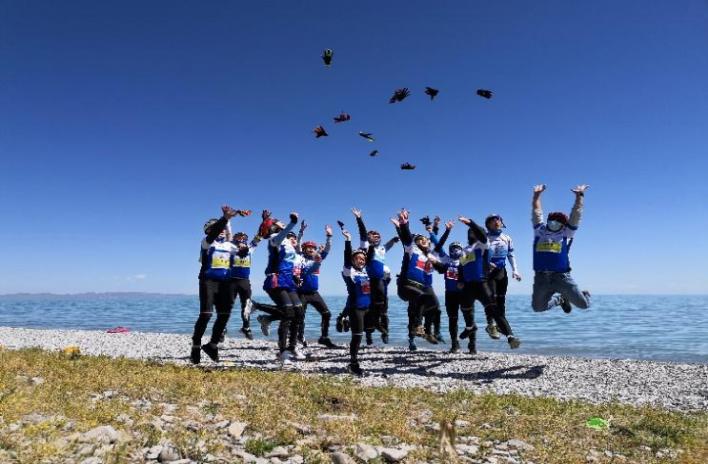 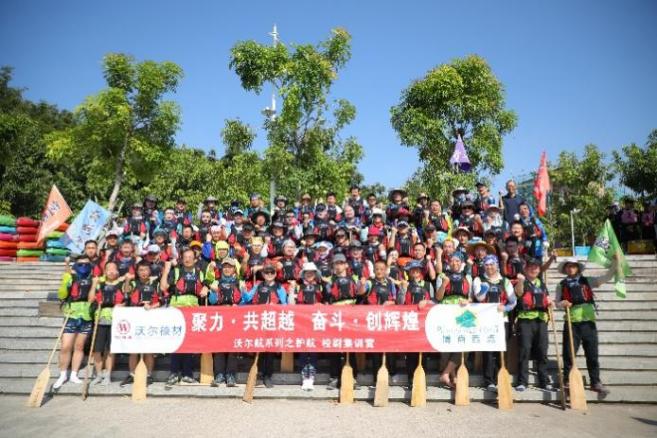 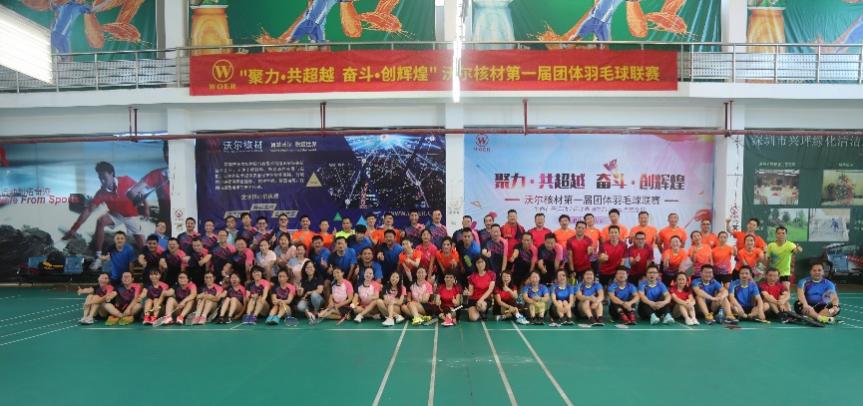 沃尔核材热忱欢迎广大优秀毕业生的加入，一起共创美好的明天！技术类技术类技术类技术类岗位名称岗位职责任职要求工作地点材料工程师1.负责配方研制、成型工艺制定及最终产品性能检测等；2.负责产品相关技术支持，配合其他部门进行相关工作开展；1.博士、硕士学历，材料相关专业；2.研究方向主要为：阻燃、发泡、陶瓷等优先。上海 东莞电气工程师1.生产设备的电气维修技术支持和指导。设备疑难杂症的跟进处理，经验分享。2.设备研发、引进、改良改造、淘汰更新工作。规划和落实减员增效，节能降本，品质安全，环境改善等工作。落实“三化一稳定”工作。3.设备的电路设计和机械设计，自行研发设备、治具等。制定相关的设备规格书、技术标准。引进先进的成熟设备。4.编制维修技术相关培训资料。对维修、动力和操作员进行技能培训。协同精益改善、TPM活动、EHS工作的推进。1.本科及以上学历，电气专业；2.具备电气、自动控制等的基础知识，熟悉PLC、PCBA板的设计；3.逻辑清晰，沟通表达良好，有较好的专业基础。深圳 惠州产品开发工程师1.负责线缆设计、开发；2.负责线缆制造工艺改善；3.负责线缆材料开发；1.本科及以上学历，电气、线缆、机械、材料相关专业；2.具备电气方面的理论知识，对高频理论方面有一些了解，熟悉一些常用的制图软件。3.性格开朗，勤奋好学，思维敏捷，善于沟通交流，具有良好的团队合作精神。惠州产品开发工程师1.负责1-500kV电缆附件及绝缘防护制品、可分离连接器的新品开发、旧产品优化；2.智能型电缆附件、可分离连接器的产品开发；1.本科及以上学历，高电压绝缘、电气、机械相关专业；2.电气类：具备电路、电力系统分析、高电压与绝缘技术、继电保护、发电厂电气主接线等相关专业知识；熟悉有限元仿真，二维、三维制图软件，优先考虑机械类：具备结构设计、力学方面的理论知识，熟悉二维、三维制图软件，优先考虑3.熟练应用有限元仿真，电场、热场、磁场、力学等模块4.吃苦耐劳，逻辑清晰，做事有条理。深圳产品开发工程师1.新能源高压连接器、充电枪/座类产品的开发；2.负责产品概念设计到量产阶段工作，包括结构构想、细节设计、公差分析、FMEA，试产和量产移交等；3.负责处理工程文件，产品图纸，测试报告和规格书等。1.硕士学历，机械、电气相关专业；2.具备电气、自动控制等的基础知识，熟悉PLC、PCBA板的设计，或具备结构设计、力学理论知识；3.吃苦耐劳，逻辑清晰，做事有条理。深圳机械工程师1.负责设备项目相关成本的估算并提出可行的优化方案；2.负责对设备项目机械问题的分析解决，指导、处理、协调和解决生产中出现的技术问题；3.负责设备选型及标准化、模块化、自动化设计工作；4.负责机械技术资料的收集、建立、存档工作。1.本科及以上学历，机械、自动化相关专业；2.熟练使用SolidWorks、UG、Proe/Croe等三维制图软件，熟练使用CAD制图软件；3.具备机械设计、机械制造工艺、机械制图、互换性与测量技术、机械物理原理、材料力学、金属材料及热处理等基础知识；4.了解气缸、丝杆、电机等的选型基础；5.具有团队协作、沟通协调和实际动手能力。东莞 天津 自动化工程师负责新能源自动化的推动；1.硕士学历，机械工程及自动化专业优先；2.性格开朗，勤奋好学，思维敏捷，善于沟通交流，具有良好的团队合作精神；3.协调能力强，能整体提升精益改善力量深圳工艺工程师1.负责产品生产工艺改进，新工艺开发；2.负责工艺标准化工作或技术支持；3.生产现场异常问题的跟踪解决4.对生产工艺过程进行监控，对存在的质量隐患制定纠正/预防措施。1.硕士学历，机械、材料等相关专业；2.材料类：熟悉材料加工工艺优先；3.机械类：熟悉二维、三维软件制图，熟练使用绘图相关工具，如CAD、PROE、UG等； 4.语言表达能力良好，善于沟通；吃苦耐劳，逻辑清晰，做事有条理。深圳 东莞 武汉 常州工业工程师各制造工序产能平衡匹配，及车间改造优化1.本科及以上学历，工业工程相关专业；2.语言表达能力良好，善于沟通；吃苦耐劳，逻辑清晰，做事有条理。深圳技术工程师1.根据客户要求，负责产品售前与售后技术支持工作；2.协助生产解决工艺难题；3.协助营销中心开拓产品市场；1.本科及以上学历，材料、机械、电气等专业；2.具有一定的创新精神、良好的沟通、协调和现场解决问题的能力；3.认真负责、吃苦耐劳、动手能力强，有较强的责任心和团队合作精神。深圳 上海青岛检测工程师1.负责化学/物理实验室的试样检测、仪器操作、对数据的准确性、可靠性和完整性进行审核确，完善检测操作流程。2.对标准的检测方法开发和各处理过程的应用技朮改进3.依ISO17025实验室体系要求进行审核、监督、执行等活动。对检测不符合工作进行纠正，原因分析，落实纠正措施，组织实施，识别潜在不符合信息，实施预防措施。1.本科理工学历（检测专业优先）或化学专业学历（分析化学专业优先），有一定的英语读写能力。2.有相应的计算机编程经验，在校期间有基础物理试验或化学分析仪器操作经验3.对检测工作有兴趣，行动快捷，积极的学习意愿。吃苦耐劳，逻辑清晰，做事有条理，日事日毕惠州软件工程师负责公司信息化系统的开发、维护工作，包括但不限于：OA办公系统、MES生产制造系统、财务系统、物流系统等等。1、本科及以上学历，计算机、物联网，人工智能等相关专业；2、熟悉java或.net,具备良好的代码能力；3、逻辑思维能力强，沟通表达较好。深圳供应链管理类供应链管理类供应链管理类供应链管理类岗位名称岗位职责任职要求工作地点质量工程师1.负责公司的质量及品质监督，监控以及品质问题的预防、内部流程及品质的持续改善；2.品质体系的建立维护与内部部审核、公司品质文化的建立与全员品质意识的提升；3.公司质量体系的维护、审核等。1.本科及以上学历，材料、机械、电气等理工类专业优先；2.性格开朗，勤奋好学，思维敏捷，善于沟通交流，具有良好的团队合作精神；深圳 惠州 武汉 常州采购工程师1.负责供应商原料、包材、设备等议价、比价；2.负责供应商开发及管理、成本核算及订单执行等。1.本科及以上学历，材料、机械等相关专业优先；2.沟通表达能力强，有一定的谈判能力；3.吃苦耐劳，逻辑清晰，有一定的抗压能力。深圳 惠州计划工程师根据订单及公司战略规划，进行原材料请购、生产计划制定，调动公司资源，达成客户交付需求1.本科及以上学历，理工类专业优先；2.性格开朗，勤奋好学，思维敏捷，善于沟通交流，具有良好的团队合作精神。深圳 惠州生产管理岗1、协助生产总监的车间管理；
2、各车间的生产协调。
3、领导安排的其他工作。1、硕士学历，电气、机械等相关专业；
2、性格开朗，勤奋好学，思维敏捷，善于沟通交流，具有良好的团队合作精神；
3、协调能力强，具有良好的团队合作精神。深圳专业职能类专业职能类专业职能类专业职能类岗位名称岗位职责任职要求工作地点财务岗从事财务资金、核算、成本、预算、信用管理等相关工作。1.本科及以上学历，财务管理、会计、信用管理相关专业；2.认真踏实严谨细致，对数字敏感，专业基础扎实。深圳 惠州上海 法务岗1.负责合同审核，法务风险咨询2.负责诉讼及非诉工作处理1.本科及以上学历，法学相关专业；2.通过司法考试，专业基础扎实，逻辑清晰。深圳内部审计岗从事企业内部审计工作，包括财务审计、流程审计、内控审计、监察审计等1.本科及以上学历，财务管理、审计相关专业；2.认真踏实严谨细致，对数字敏感，专业基础扎实。深圳人力岗从事人力资源招聘、培训、企业文化等模块工作1.本科及以上学历，理工专业优先；2.逻辑思维清晰，沟通表达能力强，热爱与人沟通。深圳基建工程师1.负责工程技术资料收集、整理及文档管理工作；2.造价咨询、工程监理、工程报价等工作，对工程建设流程进行管理跟踪；3.领导交代的其他工作1.本科及以上学历，工民土建等相关专业；2.工作细心谨慎，沟通表达能力优异，有一定抗压能力。深圳安全/环保工程师1.EHS日常监管，隐患排查与整改跟进；2.职业卫生管理；EHS合规性及应急管理；3.监管平台资料填报与信息维护；4.危废管理及环保设施运维监管。1.本科及以上学历，环安或理工类相关专业；2.沟通表达能力优秀，逻辑思维清晰，原则性强。深圳营销业务类营销业务类营销业务类营销业务类岗位名称岗位职责任职要求工作地点销售工程师负责公司产品的推广、渠道开拓，新老客户维护；负责为客户提供合适的解决方案；负责完成公司业务指标；领导安排的其他工作。1.本科及以上学历，材料、机械、电气等理工类专业优先；2.热爱并愿意从事销售工作，性格开朗，勤奋好学，善于沟通交流，具有良好的团队合作精神。深圳 惠州 武汉 常州销售助理1.维护公司客户的日常订单处理，协调备货、发货、货物验收、回款跟进等；2.处理客户投诉事宜，客户管理和销售数据分析、对外公函处理，合同评审；3.完成领导安排的其他工作。1.本科及以上学历，财务、理工科等相关专业优先。2.性格开朗，勤奋好学，思维敏捷，善于沟通交流，具有良好的团队合作精神；3.协调能力强，能整体提升精益改善力量。深圳 上海简历投递二维码QQ交流群1769025335QQ交流群2699492682联系老师-丁老师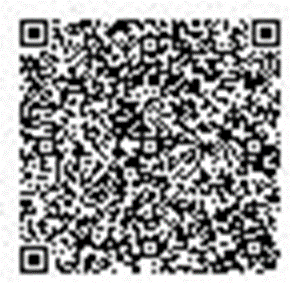 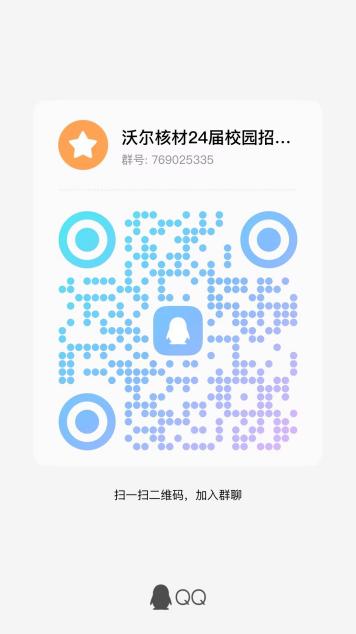 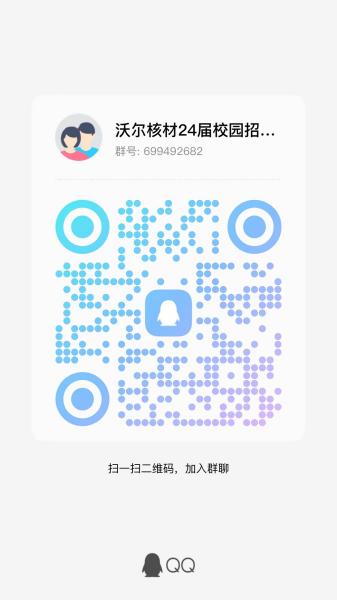 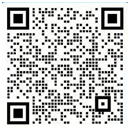 